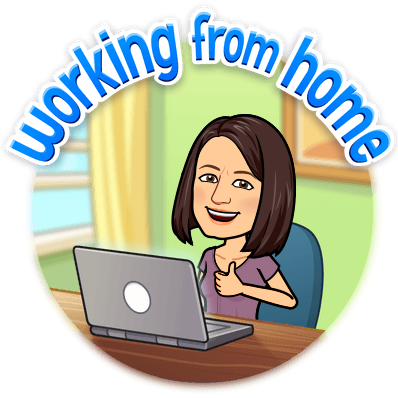 All documents can also be found on the LVPS BlogPlans, documents and links to all previous learning are still on Teams>General>Class Materials and the Blog.Linguascope Login info:		See Teams>Important Messages and scroll up to find the post or				Teams>General>Files>Class Materials>Useful WebsitesDon’t forget Hit the Button has lots of games for tables, number bonds, fact families and more.Numeracy/MathsLiteracyHealth & WellbeingAcross the CurriculumWhite Rose Daily LessonsWeds: https://vimeo.com/402857057Lesson-3-Y3-Summer-Block-1-WO4-Compare-fractions-2020.pdfThurs: https://vimeo.com/402857164 Lesson-4-Y3-Summer-Block-1-WO5-Order-fractions-2020.pdfFri: Family-Challenge-Friday-24th You should manage Qu1-4 on your own.Documents and videos: Teams>Numeracy and Maths>FilesReadinghttps://readtheory.org/Complete 2 texts. It is really important to check the answers as it will explain those you got wrong so that you can improve next time.Health and WellbeingHeroes – Why Do We Need Heroes?Read the document and look at the pictures to answer the questions.Documents; Teams>Learning Across the Curriculum>FilesWhy Do We Need Heroes.pdfPictures.pdfFrenchwww.linguascope.com*Once logged in (see below), click on:Elementary French Écoutez-moi Revision - Listen to the phrases and repeat them.Play the game ‘Simon Says’ with your family. Use the French instructions you have been learning and get your family to do the actions.Problems of the DayProblems of the Day.pdf has 3 pages. Do one page each day.Flashback CardsFlashback Cards.pdf has 3 pages. Do one each day.Keep your answers until ‘Friday Feedback’ where we will discuss them. Documents: Teams>Numeracy and Maths>FilesSpellingSpelling Lists – write your words out 6 times and do 2 other activities.Complete the new challenge set for you on Sumdog 100 coins available!When you finish the challenge you can choose to play other games.Documents: Teams>Literacy>Files>Week 4 Spelling [group name]Documents: Teams>General>FilesSpelling Activities 1Spelling Activities 2IDL – AfricaYou are going to be doing a topic about Africa. To get you going, read this powerpoint. It will give you a good overview of the continent.Write a list of 5 things you would like to learn about AfricaDocuments: Teams>Learning Across the Curriculum>Filest-t-252561-africa-powerpoint_ver_12.pptSumdog Challenge (Weekly)www.sumdog.comComplete the maths challenge. It is a 60 correct answer challenge. (available Weds 9am-Fri 12pm)I’d like to see some improvement in the fluency of your times tables!   So when you have finished the challenge, please choose games that focus on the 6 times table. Writing: Narrativehttps://www.literacyshed.com/caterpillar-shoes.htmlRead over the story you wrote last week and write a little self-assessment.Now think about how you can up-level the story. Write a better version.Here are some things to think about – do the characters have names, what do they look like, have you described the setting, have you used speech marks and paragraphs?PEhttps://www.youtube.com/user/thebodycoach1PE with Joe Wicks is live at 9am but you can do it any time after that.Ideally you will do some sort of PE 3 times a week in addition to any daily walk/run/cycle you do with your family. You could get on your trampoline, practise football drills, gymnastic stretches and skills, or set up an obstacle course in your garden.